ด้านการบริการวิชาการ 40% คณะครุศาสตร์ตารางที่ 3 จำนวนอาจารย์/เจ้าหน้าที่ที่ดูแลรับผิดชอบด้านบริการวิชาการ การวิจัย และการสนับสนุน  ประจำปีการศึกษา 2564อาจารย์/เจ้าหน้าที่ทั้งหมดที่ดูแลรับผิดชอบด้านบริการวิชาการฯ จำนวน  2 คนอาจารย์/เจ้าหน้าที่ที่เข้าร่วมโครงการ/กิจกรรมด้านบริการวิชาการ การวิจัย และการสนับสนุน 2 คนตารางที่ 4 จำนวนโครงการ/กิจกรรมบริการวิชาการตามแผนประจำปีที่นักศึกษาได้เข้าร่วมกิจกรรม  ประจำปีการศึกษา 2564โครงการ/กิจกรรมบริการวิชาการทั้งหมดตามแผนปฏิบัติราชการ จำนวน	 ไม่มี	 โครงการ/กิจกรรมโครงการ/กิจกรรมบริการวิชาการที่ดำเนินงาน  จำนวน	ไม่มี	โครงการ/กิจกรรมสรุปจำนวนนักศึกษาทั้งหมดที่เข้าร่วมโครงการ/กิจกรรม		คนชื่อ-สกุลตำแหน่งภาระงานที่รับผิดชอบโครงการ/กิจกรรมที่เข้าร่วมLink (ย่อ) หลักฐานอ้างอิงผศ.ดร.พัชรี  ถุงแก้วหัวหน้ากลุ่มวิชาจิตวิทยาและการแนะแนวประธานเครือข่ายภาคอีสานสมาคมแนะแนวแห่งประเทศไทยอบรมหลักสูตร 2 วุฒิบัตรจิตวิทยาแนะแนวและการให้คำปรึกษา เฉพาะทางจิตวิทยาแนะแนวโรงเรียน ระดับกลาง29 ตุลาคม – 1 พฤศจิกายน 2564 ณ โรงแรมพนมพิมาน มหาวิทยาลัยราชภัฏบุรีรัมย์ จ.บุรีรัมย์จำนวนครูแนะแนวในจังหวัดบุรีรัมย์ และพื้นที่ใกล้เคียงจำนวน 20 คนhttps://www.facebook.com/Thaiguidanceอ.นิยม  ขุนรองรัมย์อาจารย์ประจำกลุ่มวิชาจิตวิทยาและการแนะแนวกรรมการเครือข่ายภาคอีสานสมาคมแนะแนวแห่งประเทศไทยอบรมหลักสูตร 2 วุฒิบัตรจิตวิทยาแนะแนวและการให้คำปรึกษา เฉพาะทางจิตวิทยาแนะแนวโรงเรียน ระดับกลางจำนวนครูแนะแนวในจังหวัดบุรีรัมย์ และพื้นที่ใกล้เคียงจำนวน 20 คนhttps://www.facebook.com/Thaiguidanceผศ.ดร.พัชรี  ถุงแก้วหัวหน้ากลุ่มวิชาจิตวิทยาและการแนะแนวผู้ร่วมโครงการโครงการยกระดับเศรษฐกิจและสังคมรายตำบลแบบบูรณาการ (1 ตำบล 1 มหาลัย) ตำบลถาวรอำเภอเฉลิมพระเกียรติ จังหวัดบุรีรัมย์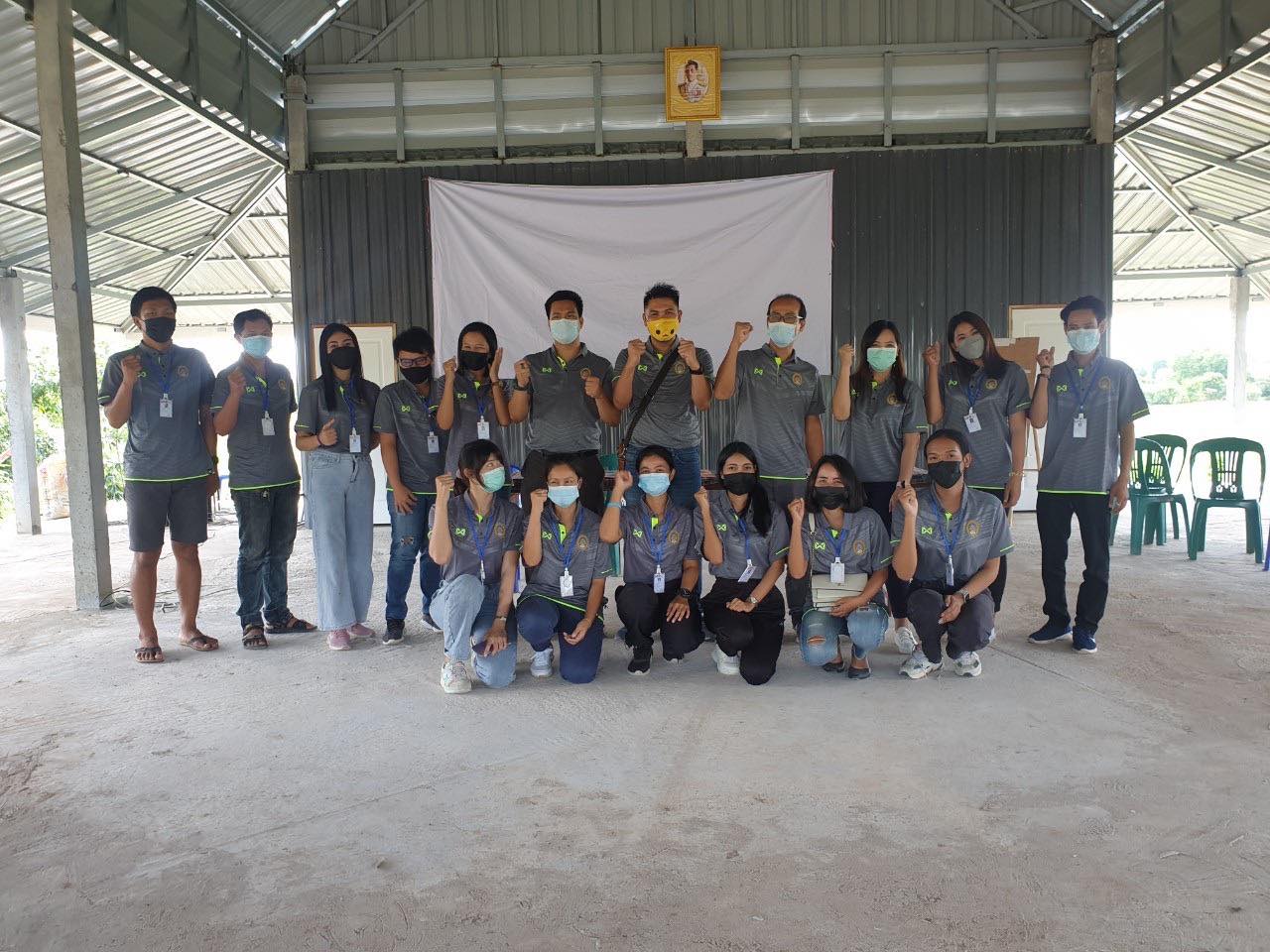 ชื่อโครงการ/กิจกรรมบริการวิชาการจำนวนนักศึกษาที่เข้าร่วมกิจกรรมชุมชนที่บริการวิชาการผลลัพธ์ที่ได้ต่อชุมชนLink (ย่อ) หลักฐานอ้างอิง